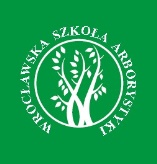 FORMULARZ ZGŁOSZENIOWYWypełniony formularz prosimy odesłać na mail szkolenia@eko-trek.pl. Zgłaszam udział w kursie „Kurs przygotowawczy do certyfikacji ETW EAC climbing/ platform” Termin: …………………….. . Miejsce: WrocławDane uczestnika:Zamówienie i ceny:  Zamawiam cały kurs (bez podręcznika)  (5 DNI)  2460.- zł brutto(Kurs obejmuje warsztat pracy pomocnika oraz pracy na wysokości na linach. Dzień warsztatowy – praca na wysokości z podnośnika – po uzgodnieniu, płatność dodatkowa zależna od liczby osób)Płatność: 40% zaliczki w ciągu 7 dni od potwierdzenia przyjęcia na kurs, pozostała część najpóźniej 10 dni przed rozpoczęciem szkolenia. 
 Zamawiam podręcznik (najnowszy podręcznik EAC w 3 językach PL, ENG, DE)– 280,00 zł brutto Nr konta: 57 1750 1064 0000 0000 1168 9574 (EKO-TREK Jerzy Stolarczyk)
W treści przelewu: imię i nazwisko osoby zgłaszanej oraz nazwa i termin szkolenia/kursu  Fakturę/ rachunek proszę wystawić na: Nocleg:  Proszę o pomoc w rezerwacji noclegu na terenie Wrocławia  pok. 1 os.   pok. 2 os.    1 miejsce w pok. 2 os.  Zobowiązuję się uiścić opłatę za zamówione noclegi samodzielnie*) Oświadczenia: Zapoznałem/am się z regulaminem szkoleń na www.eko-trek.pl i akceptuję jego ustalenia.*) Zapoznałem się z klauzulą informacyjną  *) Zgadzam się na otrzymanie faktury w formie elektronicznej. Na adres e-mail: ………………………………………………. Zgłaszam chęć przystąpienia do egzaminu certyfikacyjnego EAC ETW we Wrocławiu w 2020 Miejscowość i data*) ………………………Podpis zgłaszającego*): ……………………….. (ew) Pieczęć *) pola obowiązkowe**) kopie zaświadczeń oraz potwierdzenia okresu pracy należy przesłać razem ze zgłoszeniem Przy braku ważnych zaświadczeń w dniu zgłoszenia zgłaszający podejmuje zobowiązanie o uzyskaniu odpowiednich zaświadczeń i ich okazania najpóźniej w momencie zgłoszenia do certyfikacji Proszę przesłać skan wypełnionego i podpisanego formularza oraz kopii zaświadczeń i podpisane zgody na adres: szkolenia@eko-trek.pl Kontakt: EKO-TREK Jerzy Stolarczyk, Jamnik 1 55-140 Żmigród  szkolenia@eko-trek.pl  tel. 605 415 216 ZGODY NA PRZETWARZANIE DANYCH (proszę zaznaczyć i podpisać odpowiednie zgodyoraz dołączyć do formularza zgłoszeniowego)* Wyrażam zgodę na przetwarzanie moich danych osobowych przez EKO-TREK w zakresie danych wymienionych w formularzu zgłoszeniowym zgodnie z art. 6 ust. 1 lit. a) Rozporządzenia Parlamentu Europejskiego i Rady (UE) 2016/679 z dnia 27 kwietnia 2016 r. w sprawie ochrony osób fizycznych w związku z przetwarzaniem danych osobowych i w sprawie swobodnego przepływu takich danych oraz uchylenia dyrektywy 95/46/WE (ogólne rozporządzenie o ochronie danych)......................................................Data i podpis Wyrażam zgodę na przetwarzanie moich danych osobowych przez EKO-TREK dla potrzeb przyszłych kursów/ szkoleń/ certyfikacji zgodnie z art. 6 ust. 1 lit. a) Rozporządzenia Parlamentu Europejskiego i Rady (UE) 2016/679 z dnia 27 kwietnia 2016 r. w sprawie ochrony osób fizycznych w związku z przetwarzaniem danych osobowych i w sprawie swobodnego przepływu takich danych oraz uchylenia dyrektywy 95/46/WE (ogólne rozporządzenie o ochronie danych)......................................................Data i podpis Wyrażam zgodę na otrzymywanie od EKO-TREK, drogą elektroniczną na wskazany przeze mnie w Formularzu adres e-mail informacji marketingowych, dotyczących usług szkoleniowych i certyfikacyjnych oferowanych przez EKO-TREK w rozumieniu ustawy oświadczeniu usług drogą elektroniczną z dnia 18 lipca 2002 r. (Dz. U z 2017 r., poz. 1219 ze zm.).....................................................Data i podpisZgodnie z art. 7 ust. 3 RODO może Pani/Pan wycofać zgodę na przetwarzanie danych osobowych przez EKO-TREK. Wycofanie zgody nie wpływa na zgodność z prawem przetwarzania, którego dokonano na podstawie zgody przed jej wycofaniem.*) zgoda niezbędna dla dalszego procesowania zgłoszenia na kurs. KLAUZULA INFORMACYJNAWypełniając obowiązek określony w Rozporządzeniu Parlamentu Europejskiego i Rady (UE) 2016/679 z dnia 27 kwietnia 2016 r. w sprawie ochrony osób fizycznych w związku z przetwarzaniem danych osobowych i w sprawie swobodnego przepływu takich danych oraz uchylenia dyrektywy 95/46/WE (ogólne rozporządzenie o ochronie danych) (dalej: RODO) informuję, że:Administratorem Pani/Pana danych osobowych będzie EKO-TREK Jerzy Stolarczyk, Jamnik 1, 55-140 Żmigród (dalej EKO-TREK). Może się Pani/Pan z nami skontaktować w następujący sposób: listownie na adres jw., przez e-mail: szkolenia@eko-trek.pl. Dane osobowe uzyskane przez EKO-TREK będziemy przetwarzać aby:zapisać uczestnika na kurs/szkolenie/ egzamin/ recertyfikację;wystawić uczestnikowi zaświadczenia ukończenia kursu/szkolenia/zdania egzaminu/;dokonywać niezbędnych czynności związanych z rozliczaniem opłat, ubezpieczaniem lub rezerwacją noclegów i wyżywienia sporządzać listy związane z przeprowadzeniem kursu/szkolenia/ egzaminu/ recertyfikacji;przesyłać aktualną ofertę edukacyjną lub informacje o wydarzeniach kontaktować się z kandydatem w sprawie procesu szkoleniowego lub certyfikacyjnegoPodstawą prawną przetwarzania Pani/Pana danych osobowych jest:Pani/Pana zgoda na udostępnienie EKO-TREK danych zawartych w formularzu zgłoszeniowym – podstawa prawna art. 6 ust. 1 lit. a) RODO.Pani/Pana zgoda na przetwarzanie danych osobowych w zakresie przyszłych szkoleń/ kursów/ egzaminów/ certyfikacji prowadzonych przez EKO-TREK lub podmioty certyfikujące (podstawa prawna: art. 6 ust. 1 lit. a) RODO).Pani/Pana zgoda na przetwarzanie danych osobowych w celach marketingowych tj informacji o ofercie usług szkoleniowych – podstawa prawna  art. 6  ust. 1 lit. a) RODO.Pani/Pana dane osobowe nie są udostępniane odbiorcom danych w rozumieniu art. 4 pkt. 9 RODO.Pani/Pana dane osobowe EKO-TREK będzie przechowywać do momentu zakończenia kursu/szkolenia/ procesu związanego z certyfikacją/ recertyfikacją. W przypadku wyrażenia zgody na przetwarzanie danych osobowych w zakresie przyszłych rekrutacji lub innych usług szkoleniowych dane przechowywane będą bezterminowo. EKO-TREK w ramach prowadzonego postępowania nie przekazuje Pani/Pana danych osobowych do państwa trzeciego, czyli poza obszar EOG (obejmujący swym zasięgiem: Unię Europejską, Norwegię, Liechtenstein i Islandię).Pani/ Pana prawa związane z przetwarzaniem danych osobowych:Może Pan/i złożyć do EKO-TREK wniosek dotyczący danych osobowych o: sprostowanie / poprawienie danych osobowych (art. 16 RODO); usunięcia danych (art. 17 RODO);ograniczenie przetwarzania danych osobowych, tj. wstrzymanie operacji na danych osobowych lub nieusuwanie danych –stosownie do złożonego wniosku (art. 18 RODO); dostęp do danych osobowych (o informację o przetwarzanych przez EKO-TREK danych oraz o kopię danych –art. 15 RODO); przeniesienie danych do innego administratora danych osobowych (art. 20 RODO). Ma Pani/Pan prawo wnieść skargę do Prezesa Urzędu Ochrony Danych Osobowych, jeżeli uważa Pani/Pan, że przetwarzanie danych osobowych narusza przepisy prawa. Dane osobowe podane przez Panią/Pana w procesie rekrutacyjnym na kurs/szkolenie/ egzamin / recertyfikację nie są wymogiem ustawowym. Niepodanie danych osobowych w formularzu będzie skutkowało niemożnością przyjęcia wniosku. Pani/Pana dane osobowe nie będą podlegały zautomatyzowanym procesom podejmowania decyzji przez EKO-TREK, w tym profilowaniu.Imię/ imiona i nazwiskoAdres zamieszkaniaTelefon kontaktowyE-mailData urodzeniaNazwa instytucjiDokładny adresNIP Pracuję na drzewach od minimum 1 roku*) Ogółem pracuję na drzewach od ……………………. latW tym praca z użyciem lin ……….. na podnośniku ……......  Załączam na potwierdzenie …………………………………………………….*)(wpisać rodzaj potwierdzenia, np. zaświadczenie pracodawcy, zaświadczenie z dział. gospodarczej, referencje). Prace na drzewach wykonywane w ostatnich 12 miesiącach   Cięcia/ pielęgnacja  korony 	  Wycinka drzew     Zabezpieczenia korony      Ochrona / Nawożenie        Nasadzenia / przesadzenia   Inne ……………………………………………………………………………………………Orzeczenie lekarza medycyny pracy o braku przeciwskazań  do pracy na wysokości pow. 3 m*) Mam, ważne do …..…/ ……./………… r    Załączam kopię do wglądu                  *)Certyfikat / zaświadczenie o ukończeniu kursu pierwszej pomocy przedmedycznej **) Mam, ważne do …..…/ ……./………… r   Załączam kopię do wglądu                  Nie mam, ale oświadczam, że posiadam odpowiednie umiejętności i zobowiązuję się przedstawić zaświadczenie o ich potwierdzeniu przy zgłoszeniu do certyfikacji EAC**)Certyfikat/ zaświadczenie o ukończeniu kursu pilarza drwala lub operatora pilarki **)  Mam, załączam kopię do wglądu Nie mam, ale oświadczam, że posiadam odpowiednie umiejętności i zobowiązuję się przedstawić zaświadczenie o ich potwierdzeniu przy zgłoszeniu do certyfikacji EACCertyfikat/ zaświadczenie o ukończeniu kursu dostępu linowego do pracy na drzewach - poziom A we Wrocławskiej Szkole Arborystyki lub odpowiedniki **) CLIMBING Mam,  załączam kopię do wglądu Nie mam, ale oświadczam, że posiadam odpowiednie umiejętności i zobowiązuję się przedstawić zaświadczenie o ich potwierdzeniu przy zgłoszeniu do certyfikacji EACCertyfikat/ zaświadczenie o ukończeniu kursu pracy z podnośnika  **) PLATFORM Mam,  załączam kopię do wglądu Nie mam, ale oświadczam, że posiadam odpowiednie umiejętności i zobowiązuję się przedstawić zaświadczenie o ich potwierdzeniu przy zgłoszeniu do certyfikacji EACCertyfikat/ zaświadczenie o ukończeniu kursu ścinki sekcyjnej/ pracy pilarką na wysokości - poziom B we Wrocławskiej Szkole Arborystyki lub odpowiedniki **) Mam,  załączam kopię do wglądu Nie mam, ale oświadczam, że posiadam odpowiednie umiejętności i zobowiązuję się przedstawić zaświadczenie o ich potwierdzeniu przy zgłoszeniu do certyfikacji EAC ETW